Daytona Beach, Florida 2012 ConferenceTopic:  TimeIn our social foundation, we have concepts of past, present and future and language to express these forms of time.  In our society, it is common for stories to have a beginning, middle and end.  Some societies have the idea that there are only two forms of time, Now and all other time.  Even calendars differ from society to society.  You may notice more than one way to measure time, such as by a clock, another manner for measuring time is by subjective experience.  Remember when you were a child?  Time seemed to stretch out forever.  As an adult, there isn't enough time in the day.  Your perception of time changes.  As a child, you must focus on the task at hand in order to learn how it is done.  As you get older, you do more and more on "automatic".  Once you've learned to do something, often you do it the same way for as long as you do it, unless something or someone comes along to teach you how to do it better.  As long as you are doing it automatically, you don't have to pay attention and that moment of automatic activity eats up a bit of time.This experiential learning will be an invitation to identify an area that you feel “stuck”, to identify the emotional load attached to the stuckness, to practice mindfulness and release of stuckness through exercises that shift memory / time / space perspectives.  Come prepared with a project that you want to achieve and have not yet conquered, and explore how you can shift your level of motivation toward greater action in achieving your goals using time strategies.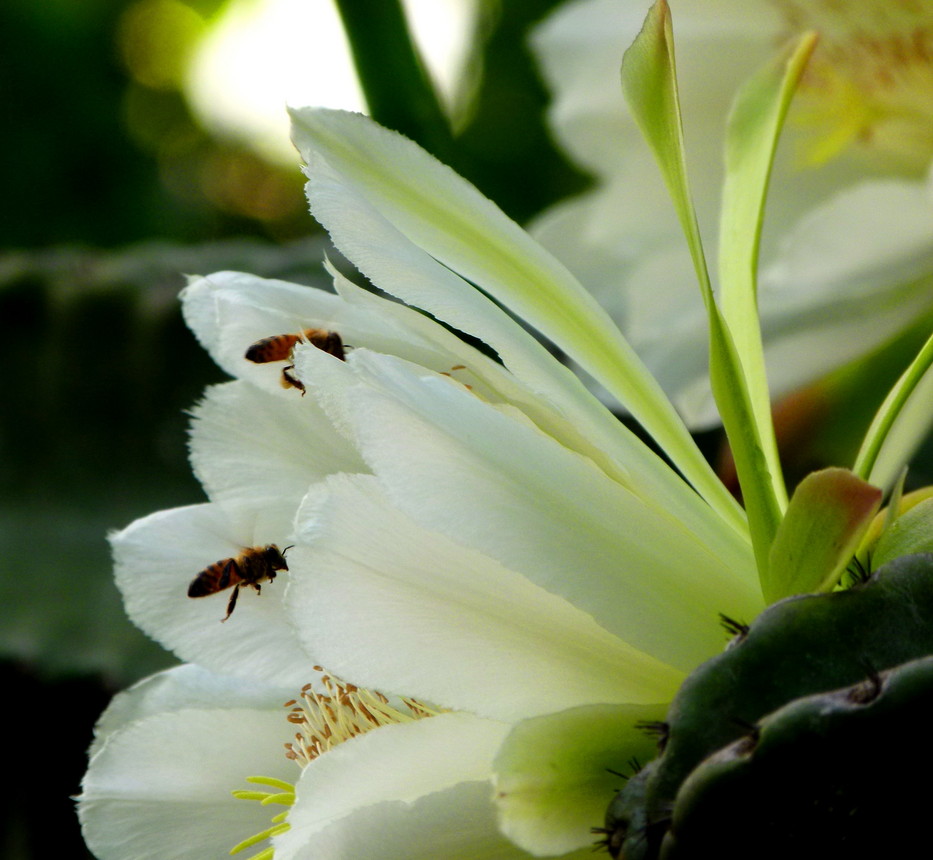  photograph by Michele Strub,	 http://michelestrubimages.d zenfolio.com/“Now is the only time over which we have dominion." - TolstoyThis presentation has four goals:1 – identify and measure a goal or objective that you have not yet achieved.2 – explore the concepts of time as it pertains to hypnotherapy.3 - release four negative emotional clusters most common in holding you back from achieving those goals to that you are freed from negative emotional entanglements that have been preventing you from living the life you deam of.4 – develop a skill set useful for immediate application in personal and professional life.In modern Western culture, our social foundation includes concepts of past, present, future and language strategies to express these forms of time.  In our society, it is common for stories to have a beginning, middle and end.  Some societies have the idea that there are only two forms of time, Now and all other time.  Even calendars differ from society to society.  You may subjectively notice more than one way to measure time, such as by a clock, another manner for measuring time is by subjective experience.  Remember when you were a child?  Time seemed to stretch out forever.  As an adult, it seems as if there isn't enough time in the day.  Your perception of time changes.  As a child, you must focus on the task at hand in order to learn how it is done.  As you get older, you do more and more on "automatic".  Once you've learned to do something, often you do it the same way for as long as you do it, unless something or someone comes along to teach you how to do it better.  I assume that as long as you are doing something automatically, you don't have to pay attention and that moment of automatic activity eats up a bit of time.  I perceive time to be moving faster as I get older.  When I am more mindful, time seems to slow to a more leisurely pace for me.Time can be plotted in our memory banks with a line, ribbon, thread, or film (Herman, 1992; James, 1988).  These images can be used in an effective manner to create rapid therapeutic gains (James, 1988 & 1989).Write down something you want to achieve, something that you have not yet started, applied yourself to, or completed to your satisfaction, for whatever reason.Give your motivation about that project a score between 0 – 100, with zero meaning I am not at all motivated (and I know I need to do it), and 100 (I’m completely motivated, and still find myself stuck).  ______________	Now put that aside.Zikkr – 33 times (Houston, 2011)Storing TimeYour memories and experiences are recorded in several ways.  One is emotionally, as we have explored with ISE and SSE.  Another is by reference, say the sight of a horse chestnut tree in the fall, triggers a memory of the tree you used to stand beneath on cold mornings while awaiting the school bus.  Another way is sequentially, just like consecutive pictures (32 frames per second) produce movies (moving pictures) and notes strung together and played in a certain order create familiar music.  This movement from moment to moment in a linear manner can be used to represented the movement you perceive from the past, to the present and into the future.This is a cultural bias, as some cultures view time in a circular order of now, being surrounded by all other time.  But to use our cultural bias, it is helpful to explore how you have threaded time through the magnificent equipment called the body.  How do you thread the concepts of time through, on or around your being?  Once you understand this, you have a tool to help you plan your future, clear up old ideas and recreate the now.  It can be used for content or non-content techniques of therapeutic value.  Our cultural bias gives us an ability to measure time from the moment of conception, in a line, to death, (and beyond) (Hickman, 1985).	Group Induction:	"Imagine now, if you would, that you can rise above that line of time, float far above that line of time you call ‘My Life’ and leave all that behind.  Leave all the feelings and memories where they are down there.  Float up, way up into the middle of nowhere.  My voice goes with you where ever you go and all the way through to the other side.  Now surround yourself in a bright white, silvery or golden light like sunlight.  Imagine the creative intelligence of the universe is surrounding you, soothing you, bathing you.  Notice how good you feel, to be above all that, then come all the way back to the body and open the eyes.  Notice how good you feel.""Now close your eyes and think, for a moment, about something pleasant that happened in your teen years, don’t tell me what it is, just tell me when you’ve got it.”(Wait for response)“Then something from pleasant from childhood.”(Wait for response)“And then think about something you have planned for next week.”(Wait for response)“And then something that you have planned to have happen a year from now.”(Wait for response)“Which way did you look for the past?  Left?  Right?  Up?  Down?  Front?  Back?"(Wait for response)“Which way did you look for the future?  Left?  Right?  Up?  Down?  Front?  Back?”(Wait for response.)“Does that create a thread of time, a line of time that stretches from the past from the future?”(If yes,)“Does that line of time pass in front of, behind, above, below or through the body?”	Time Travel“Close your eyes.  Float way up above the line of time and stretch that line of time out straight.  Put a flag on "Now" and notice the color of your flag.  Now tie a string to your toe and tie the other end of the string to the base of that flag, so that you can easily find your way back to the now.  Then float out toward the future end of the time line as far out as you can.  Go all the way out to the moment of death, if you can and pause.  Notice how peaceful you feel . . . Turn and look back to the Now in the misty distance of time.  Notice how relaxed you feel and Good.  Then come all the way back to the Now.  That was easy, wasn't it?""Now float into the past, back as far as you can go.  Go all the way back to the moment of conception, if you can.  Notice how you feel, there at the beginning of your time in this body . . .  And good . . . then come back to the Now only as fast as you remember something wonderful from your childhood, something you thought you had forgotten a long, long time ago.  Coming all the way back to the now only as fast as you remember something wonderful from childhood, something you thought you forgot a long, long time ago.  Then come all the way back to the now and back into the body, only as fast as you remember something wonderful that you thought you forgot a long time ago.  When you are back in the Now, just allow the eyes to open and close and go deeper into the knowing . . ."(wait for fractionation)"Easy, wasn't it?  Did you remember something that you haven't thought of in a long time?  That means you are doing it."(if yes) “You are traveling through time along the thread of your life.  This thread or line of time is how you store time internally.  Everyone has one, most people aren't aware of it or don't know how to use it productively.  It is something anyone can learn.  You can learn how to use it.  Now you are curious, and you are becoming aware that YOU can CREATE YOUR FUTURE, just AS EASILY AS YOU have CREATED YOUR PAST memories."Time as a Diagnostic Tool"Close your eyes, breathe deep and listen to the sound of your breathing.  As soon as you notice your breathing, float up into the middle of nowhere and become surrounded by the creative intelligence of the universe.  It soothes, bathes, permeates and penetrates every muscle, cell, tissue and fiber of your being, and beyond.  Let my voice go with you where ever you go and trust yourself completely.  Look far beneath you, Notice your time stretching from the moment of conception to the moment of death.  Notice how it feels to BE ABOVE ALL THAT.  Imagine that you can just stretch it out in a straight line, if it isn't already, getting all the kinks and angles out, so that it stretches out like a straight cord, rope, thread or line from the moment of conception, to the moment of death and beyond it all is the light. Float way up, up into the light, the creative intelligence of the universe soothes, bathes and permeates you, protecting you in love, light, truth, warmth, peace, humor, joy, serenity and the perfect blueprint of health.  Leave all the thoughts, ideas, feelings and memories down there as you float up into the middle of nowhere and notice how peaceful it is.  Let the creative intelligence of the universe fill every muscle, cell, tissue and fiber of the being.  Watch, feel, hear the creative intelligence of the universe fill every part of you...your spirit, your mind and your innermost being and notice how much more relaxed you are than a few short moments ago.Now look down on that time and notice if the length of that line is the same color, intensity and brightness throughout the entire length, or if there are any shadows, gaps, knots, snarls or dark spots anywhere. "(Pause and wait for response.  If the line is bright throughout, go on to the next exercise.  If the line has any gaps, dark spots or shadows:) "Now tell me, how many spots, shadows, gaps or dark spots do you perceive on that line of time?"(Wait for response)"Those spots are symbols of times and situations in which there are still unfinished emotions.  Times that are too painful to remember, so you've taken time and energy to remember to forget those things, isn't that so?"(Wait for response)."In fact, in those times, were times of limited choices, choices that you found unpleasant and unsatisfactory at that time.  Isn't that so."(Wait for response)"In your mind is a warehouse of knowing of what works and what doesn't work.  You know what I mean.  By trial and error you have made many decisions in your life, isn't that so?"(Wait for response)"Would you like to take the learning of what worked and what didn't work in those situations, times and places and put the learning into the warehouse of learning of what worked and what didn't work?"	Turning up the Light“Have you ever used a dimmer on a light switch?  Imagine that you can just TURN UP THE LIGHT in those dark areas.  You can do them one at a time or all at once.  Let me know when they are all bright."(Wait for response.  Once the thread of life is light in its entirety:)"Then come all the way back into the body, letting the line of time rearrange itself in the way that is most comfortable and powerfully positive for you.  Now take a good deep breath, open the eyes and notice how good you feel.  Things are much brighter.  Brighter than you've felt in a long time and it just keeps getting brighter and clearer and brighter and better and good and excellent."(Sometimes a dark spot, gap or shadow on the line is particularly stubborn.) 	Release #1"Close your eyes and float way up into the middle of nowhere.  Imagine that the creative intelligence of the universe is filling every part of your being.  A bright, white, silvery or golden light soothing, bathing, permeating and penetrating every part of you.  Notice how good that feels.  Then float out to the moment of conception and imagine that bright, creative intelligence of the universe floating through your being, flowing off your fingers and your chest onto that line of time . . . filling that line of time with a bright, white, silvery, or golden light of the creative intelligence of the universe . . .  filling that line like a garden hose is filled with water . . . as you turn on the spigot . . . and that line of time fills and swells with the warmth and smoothness of the wonderfully nourishing fluid of life flowing through that line of time . . . filling every part with a wonderful feeling of well being, a brightness and clarity, warmth, strength, persistence and the vital relaxation of the creative forces of life.Fill the entire line and when you are done, notice that life force flowing beyond that line of time, as if into a beautiful garden.  When that thread of life is completely filled, permeated and penetrated with that warm and beautiful feeling and brightness, float all the way back to the now and notice how good you feel about all that.  Look down at that line of time and notice what you perceive, what does that line of time look like now."(Wait for response, if it is all clear:)"Come back into the body, open the eyes and notice the difference.  Notice how much brighter and clearer it is."	Release #2"Close your eyes and float way up into the middle of nowhere.  Imagine that the creative intelligence of the universe is filling every part of your being.  A bright, white, silvery or golden light soothing, bathing, permeating and penetrating every part of you.  Notice how good that feels.""Now pick a time, a time of neutral energy, a time that just was.  Notice how every time is a small dot or vignette on that line of time.  Pick one out that isn't particularly important, an innocuous time.  And drop kick that dot of time into the sun.  Notice what you perceive when you DO THAT.  Tell me about that."(wait for response)"Now pick out that snarl, dark spot, tangle, cloud, gap and drop kick it into the sun, filling the place it used to be with sunlight.  Tell me about that."	Release #3"Now, close your eyes and float up above the line of time and this time I want you to float way up, up into the middle of nowhere, up so far that you are looking down on the entire continuum of past, present and future.  Some people like to put their eyes way up there because it is easier to visualize that way, but whatever you do is fine, imagine gaining some distance.  Be above it all, looking down on the past, present and future."(pause)"Notice how good it feels to be above all that.  Now tell me, are there any spots, shadows, gaps or dark spots on that line of time?"(response)"Those spots are symbols of times and situations in which you experienced limited choices, choices that you found unpleasant and unsatisfactory at that time.  Isn't that so. . ."(response)  “In your mind is a ware house of knowing of what works and what doesn't work.  You know what I mean.  By trial and error you have made many decisions in your life, isn't that so. . ."(response)"If you could, you would go back to those places, those spots that you've taken the time to remember to forget and make them go away, but you can't.  It is important that you release that knowledge from those times and let them be filed in the warehouse of knowledge of what works and what doesn't work.  That way you can remember to USE WHAT WORKS and avoid what doesn't work.  Would you like to do that? "(wait for affirmative response)"Float over to the most important spot and notice it turn into a movie,  As I count from 1 to 5 it comes on like an old time movie in black and white and goes in high speed from that first scene to the time of most intense emotions.  Ready?""1, 2, 3, 4, 5, now see it going high speed in black and white until it reaches the scene of most intense emotion and freeze frame it there.  Tell me when you get there, to the scene of most intense emotions and freeze frame it.  Open and close the eyes to let me know you are there and go deeper into the understanding. . ."(wait for eyes to open and close). . ."and white it out, white it out, white it out.  Turn up the brightness until the picture is fuzzed out with light.  When you get there, let the eyes open and close so that I know you've done that and you go deeper into the understanding."(wait for eyes to open and close)"As I count from 1 to 5, again, the movie starts again, this time you are in it and it is in full color, running backwards, at high speed from the scene of most intense emotions to a time five minutes before that feeling ever happened, or even five minutes before you thought about that feeling happening, or even five minutes before you thought you'd ever have to think about having that thought of that feeling.  Going all the way back to a time before . . . and when you get there, let the eyes open and close so I know you are there. "(wait for eyes)"Notice how you FEEL NOW.  Where is that old feeling now?"(The usual response is "gone".  If it is not gone, replay the scene as many times, black and white forward high speed, disassociated, until the scene of most intense emotions, freeze frame the scene of most intense emotions, white it out, then full color backwards, associated, until the feelings related to the spot are fully released.  Once the feelings are purged:)"Now file that memory in the line of time and notice how IT'S CHANGED.  Notice how everything around it has LIGHTENED UP as you've released all that old emotion and memory to the warehouse of knowing.  Now Tell me, how does the thread of life LOOK NOW?"ReferencesHerman, J. L.  (1992). Trauma recovery. The aftermath of violence-from domestic abuse to political terror  New York:  Basic Books, HarperCollins.Hickman, I.  (1985).  Mind probe hypnosis.  Kirskville, MO:  Hickman Systems.Houston, J.  (Fall, 2011).  Discovering Your Life’s Purpose.  Online class.James, T.  (1989). The Secret of Creating Your Own Future.  Honolulu, HI:  Advanced NeuroDynamics, Inc.James, T., & Woodsmall, W.  (1988).  Time Line Therapy and the Basis of Personality.   Capitola, CA:  Metapublications. 